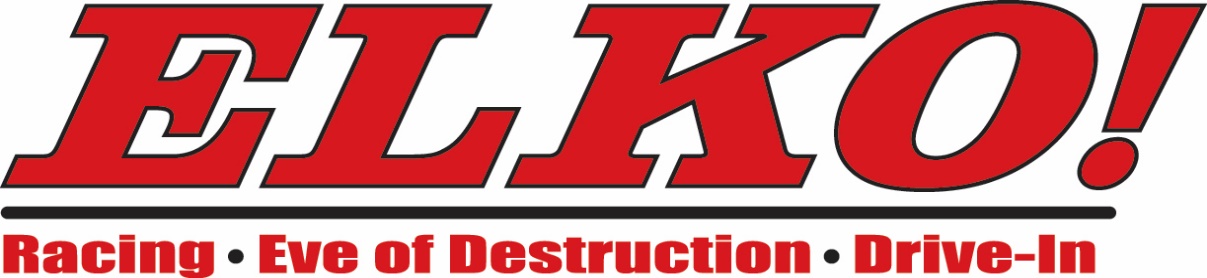 July 18, 2016 Addendum:Effective July 18, 2016 Power Stock crate motor weights will now be 3375 up from 3300. All percentages will remain the same.Effective July 18, 2016 Thunder Car crate motor weights will now be 3075 up from 3000. All percentages will remain the same.Any questions please contact Bob Drewry, Head Tech 612-282-4370